I. DATOS GENERALESII. DESCRIPCIÓN DEL PROGRAMA DE PRÁCTICASIII. ACTIVIDADES O TAREAS DESARROLLADASIV. VALORACIÓN DEL O /A SOBRE EL DESARROLLO DE LAS PRÁCTICAS DEL ALUMNO/A ANEXO VI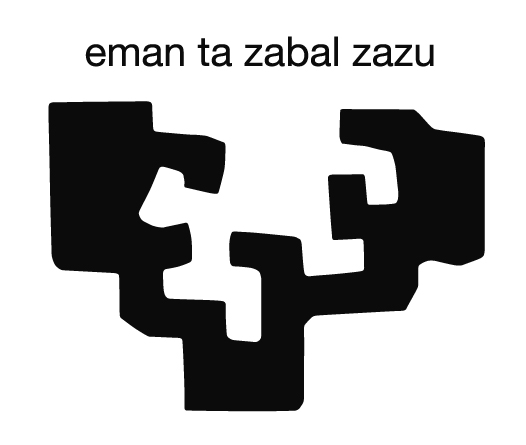 Informe de evaluación del/la profesional-instructor/aTitulación en la que se enmarcan las prácticasGRADO EN TRABAJO SOCIAL UPV/EHUNombre y apellidos del/la alumno/a. DNINombre y apellidos del profesorado-tutor. Nombre y apellidos del/la profesional instructor/a. Institución o entidad social Curso académicoServicio o centro de la Entidad Periodo de realización del periodo de prácticasNº total de horas 320 horasDescripción de tareas desarrolladas de acuerdo con el proyecto formativo1. 2.3.4.5.(…)PARÁMETROS A VALORAR PARÁMETROS A VALORAR 1. COMPETENCIAS Y RESULTADOS DE APRENDIZAJE  Administra adecuadamente y es responsable de su propio practicum, asignando prioridades, cumpliendo con las responsabilidades y evaluando de forma continua los resultados de su propio plan de trabajo.Administra adecuadamente y es responsable de su propio practicum, asignando prioridades, cumpliendo con las responsabilidades y evaluando de forma continua los resultados de su propio plan de trabajo.Elabora el diario de campo u otros materiales propios que le permiten organizar, sistematizar y evaluar las tareas de las prácticasPrograma y organiza temporalmente las tareas necesarias para la realización de sus actividades de aprendizaje, cumpliendo con el trabajo y los plazos establecidosAsiste regular y puntualmente al campo de prácticas y a las reuniones de seguimiento de la universidad, realizando observaciones y sugerencias, jerarquizando prioridades, proponiendo alternativas y tomando decisionesRealiza su actividad pre-profesional de forma autónoma, necesitando sólo unas indicaciones iniciales y un seguimiento básico, respondiendo a los compromisos adquiridosAdquiere experiencia en el ejercicio profesional a partir del contacto directo con la realidad social y con los y las profesionales del trabajo social.Adquiere experiencia en el ejercicio profesional a partir del contacto directo con la realidad social y con los y las profesionales del trabajo social.Conoce y analiza la entidad y la realidad social en la que desarrolla sus prácticas, siendo capaz de presentarla de forma oral y por escrito en el informe de prácticas, utilizando un lenguaje adecuado y mostrando capacidad de síntesisReconoce y diferencia el papel profesional que realizan las/os trabajadoras/es sociales en la entidad, lo enmarca en el organigrama y estima su grado de responsabilidadAnaliza críticamente la propia práctica, acepta las indicaciones que le realizan los/as profesionales e identifica sus límites y carencias, asumiendo la responsabilidad continua de conocimientos y destrezasSabe “situarse” profesionalmente en el campo de prácticas, respecto a el/la profesional-instructor/a y el resto del equipo, integrándose en la dinámica formal e informal de funcionamiento: trabajo en equipo y/o interdisciplinar.Desarrolla las destrezas necesarias para interactuar y crea relaciones profesionales positivas con personas, familias, grupos, organizaciones y comunidades.Desarrolla las destrezas necesarias para interactuar y crea relaciones profesionales positivas con personas, familias, grupos, organizaciones y comunidades.Dispone de habilidades para crear relaciones interpersonales positivas con diferentes tipos de personas: otros/as profesionales, usuarios/as, compañeros/as, responsables, etc.Muestra habilidades relacionales básicas de escucha activa, empatía y asertividadMuestra capacidad para realizar intervenciones directas a nivel individual-familiar, grupal y comunitario, manejando de forma constructiva conflictos interpersonales en el marco de la actuación profesionalAnaliza críticamente sus competencias personales para el desarrollo de las funciones profesionales, identificando áreas de mejoraComprende e identifica los dilemas éticos presentes en la intervención social y aplica los valores, los principios éticos y los códigos deontológicos del trabajo social.Comprende e identifica los dilemas éticos presentes en la intervención social y aplica los valores, los principios éticos y los códigos deontológicos del trabajo social.Integra los valores, los principios éticos y los códigos deontológicos en su actuación profesionalToma en consideración factores como derechos, deberes, riesgos, diferencias culturales, sensibilidades lingüísticas, perspectiva de género, vulnerabilidad, etc. en la intervención socialSabe afrontar dilemas éticos, identificando los mismos, colaborando en las estrategias de superación y en la reflexión sobre los resultadosEstablece una relación profesional de ayuda, que le permite identificar necesidades, sentimientos y valores, considerando los recursos personales y estimulando la participación de la personaAplica los conocimientos teóricos, metodológicos, técnicos e instrumentales propios del trabajo social.Aplica los conocimientos teóricos, metodológicos, técnicos e instrumentales propios del trabajo social.Vincula teoría-práctica, aplicando los conocimientos teóricos en la intervención profesional e identificando la utilidad del saber empírico para la construcción de nuevo conocimiento teóricoGuía su intervención profesional apoyándose en el método en trabajo social y aplicando las técnicas básicas de intervención individual, grupal y comunitaria: la entrevista, la visita a domicilio, técnicas grupales, etc.Sabe aplicar los instrumentos específicos más utilizados por los/as trabajadores/as sociales en el ejercicio de su actividad profesional: historia social, ficha social, informe social, escalas de valoración social y proyecto de intervención socialResuelve casos prácticos que presentan una situación profesional real en la que aplicar conceptos e hipótesis contenidas en teorías o modelos teóricosAnaliza la información que proporciona el ejercicio profesional como estrategia para mejorar la práctica profesional.Analiza la información que proporciona el ejercicio profesional como estrategia para mejorar la práctica profesional.Observa, identifica y analiza las distintas situaciones que se atienden en el centro de prácticasPresenta una mirada propia reflexiva en torno al funcionamiento del centro de prácticas y sobre la experiencia desarrollada en relación a las competencias adquiridas, mostrando una capacidad crítica y autocríticaReflexiona sobre las debilidades, fortalezas, oportunidades y amenazas presenten en el ejercicio profesional del trabajo socialElabora y presenta documentos propuestos tanto por el/la profesional-instructor/a como por el/la profesor/a-tutor/a, utilizando las tecnologías de la información y comunicación (TIC) aplicadas al trabajo socialAprende a realizar diagnósticos sociales y a diseñar, implementar y evaluar proyectos de intervención social.Aprende a realizar diagnósticos sociales y a diseñar, implementar y evaluar proyectos de intervención social.Sabe elaborar y redactar un diagnóstico socialDiseña, implementa y evalúa proyectos de intervención socialConstruye y comparte tanto con la población atendida como con otros/as profesionales diagnósticos, proyectos y evaluacionesRecoge los datos de forma sistematizada, adecuando los diagnósticos y proyectos de intervención a la luz de las nuevas situaciones2.-PARTICIPACIÓN DEL/LA ALUMNO/A EN EL CENTRO DE PRÁCTICAS 3.-EVOLUCIÓN DEL PROCESO DE PRÁCTICAS DEL/LA ALUMNO/AVALORACIÓN GLOBAL DE PRÁCTICAS EXTERNASOBSERVACIONESFecha y firma del o la profesional instructor/aOBSERVACIONESFecha y firma del o la profesional instructor/a